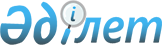 О внесении изменений в решение районного маслихата от 21 декабря 2012 года N 11/2 "О бюджете Шиелийского района на 2013-2015 годы"
					
			Утративший силу
			
			
		
					Решение Шиелийского районного маслихата Кызылординской области от 5 ноября 2013 года N 23/2. Зарегистрировано Департаментом юстиции Кызылординской области 12 ноября 2013 года за N 4538. Утратило силу решением Шиелийского районного маслихата Кызылординской области от 21 февраля 2014 года N 26/9      Сноска. Утратило силу решением Шиелийского районного маслихата Кызылординской области от 21.02.2014 N 26/9.

      В соответствии с кодексом Республики Казахстан от 4 декабря 2008 года, "Бюджетный кодекс Республики Казахстан" подпунктом 1) пункта 1 статьи 6 Закона Республики Казахстан от 23 января 2001 года "О местном государственном управлении и самоуправлении в Республике Казахстан" Шиелийский районный маслихат РЕШИЛ:



      1. Внести в решение районного маслихата от 21 декабря 2012 года N 11/2 "О бюджете на 2013-2015 годы Шиелийского района" (зарегистрировано в Реестре государственной регистрации нормативных правовых актов за номером 4383, опубликовано газете "Өскен Өңір" от 23 января 2013 года) следующие изменения:



      подпункты 1), 2) пункта 1 изложить в следующей редакции:

      "1) доходы - 7 021 301 тысяч тенге;

      налоговые поступления - 1 454 975 тысяч тенге;

      неналоговые поступления - 12 026 тысяч тенге;

      поступлениям трансфертов - 5 479 754 тысяч тенге;

      2) затраты - 7 171 974 тысяч тенге;

      подпункты 5), 6) пункта 1 изложить в следующей редакции:

      "5) дефицит (профицит) бюджета - - 249 111 тысяч тенге;

      6) финансирование дефицита (использование профицита) бюджета - 249 111 тысяч тенге;

      обслуживание долга - 18 тысяч тенге.



      Приложение 1 к указанному решения изложить в редакции согласно приложению 1 к настоящему решению.



      Приложение 4 к указанному решения изложить в редакции согласно приложению 2 к настоящему решению.



      Приложение 7 к указанному решения изложить в редакции согласно приложению 3 к настоящему решению.



      2. Настоящее решение вводится в действие со дня его первого официального опубликования и распространяется на отношения, возникшие с 1 января 2013 года.      Председатель сессии

      районного маслихата                        Х. Алтай      Секретарь

      районного маслихата                        А. Оразбекулы      Приложение 1

      к решению Шиелийского районного маслихата

      за N 23/2 внеочередной cессии

      от 5 ноября 2013 года      Приложение N 1

      к решению Шиелийского районного маслихата

      за N 11/2 очередной сессии

      от 21 декабря 2012 года        

Районный бюджет на 2013 год      Приложение 2

      к решению Шиелийского районного маслихата

      за N 23/2 внеочередной cессии

      от 5 ноября 2013 года      Приложение N 4

      к решению Шиелийского районного маслихата

      за N 11/2 очередной сессии

      от 21 декабря 2012 года        

Расходы аппарат акима района в городе, города районного значения, поселка, аула (села), аульных (сельского) округов на 2013 год      Приложение 3

      к решению Шиелийского районного маслихата

      за N 23/2 внеочередной cессии

      от 5 ноября 2013 года      Приложение N 7

      к решению Шиелийского районного маслихата

      за N 11/2 очередной сессии

      от 21 декабря 2012 года        

Список бюджетных программ развития районный бюджет на 2013-2015 годы
					© 2012. РГП на ПХВ «Институт законодательства и правовой информации Республики Казахстан» Министерства юстиции Республики Казахстан
				КатегорияКатегорияКатегорияКатегорияСумма, тыс. тенге
КлассКлассКлассПодклассПодклассНаименование
1. Доходы70213011
Налоговые поступления145497501Подоходный налог7025602Индивидуальный подоходный налог70256003Социальный налог5002871Социальный налог50028704Hалоги на собственность2264191Hалоги на имущество1623873Земельный налог83284Hалог на транспортные средства546565Единый земельный налог104805Внутренние налоги на товары, работы и услуги202082Акцизы56783Поступления за использование природных и других ресурсов42004Сборы за ведение предпринимательской и профессиональной деятельности93305Налог на игорный бизнес100007
Прочие налоги2671Прочие налоги26708Обязательные платежи, взимаемые за совершение юридически значимых действий и (или) выдачу документов уполномоченными на то государственными органами или должностными лицами52341Государственная пошлина52342
Неналоговые поступления1202601Доходы от государственной собственности17921Поступления части чистого дохода республиканских государственных предприятий14065Доходы от аренды имущества, находящегося в государственной собственности3687Вознаграждения по кредитам, выданным из государственного бюджета1804Штрафы, пени, санкции, взыскания, налагаемые государственными учреждениями, финансируемыми из государственного бюджета, а также содержащимися и финансируемыми из бюджета (сметы расходов) Национального Банка Республики Казахстан 1601Штрафы, пени, санкции, взыскания, налагаемые государственными учреждениями, финансируемыми из государственного бюджета, а также содержащимися и финансируемыми из бюджета (сметы расходов) Национального Банка Республики Казахстан, за исключением поступлений от организаций нефтяного сектора 16006Прочие неналоговые поступления100741Прочие неналоговые поступления100743
Поступления от продажи основного капитала7454601Продажа государственного имущества, закрепленного за государственными учреждениями318501Продажа государственного имущества, закрепленного за государственными учреждениями3185003Продажа земли и нематериальных активов426961Продажа земли312662Продажа нематериальных активов114304
Поступления трансфертов 547975402Трансферты из вышестоящих органов государственного управления54797542Трансферты из областного бюджета5479754Функциональная группаФункциональная группаФункциональная группаФункциональная группаФункциональная группаАдминистратор бюджетных программАдминистратор бюджетных программАдминистратор бюджетных программАдминистратор бюджетных программПрограммаПрограммаПрограммаНаименование
2. Расходы717197401Государственные услуги общего характера422829112Аппарат маслихата района (города областного значения)18023001Услуги по обеспечению деятельности маслихата района (города областного значения)16659002Создание информационных систем864003Капитальные расходы государственного органа 500122Аппарат акима района (города областного значения)103704001Услуги по обеспечению деятельности акима района (города областного значения)83233003Капитальные расходы государственного органа 20471123Аппарат акима района в городе, города районного значения, поселка, аула (села), аульного (сельского) округа262904001Услуги по обеспечению деятельности акима района в городе, города районного значения, поселка, аула (села), аульного (сельского) округа248995022Капитальные расходы государственного органа 11545024Создание информационных систем864032Капитальные расходы подведомственных государственных учреждений и организаций1500452Отдел финансов района (города областного значения)20973001Услуги по реализации государственной политики в области исполнения бюджета района (города областного значения) и управления коммунальной собственностью района (города областного значения)18229002Создание информационных систем1114003Проведение оценки имущества в целях налогообложения1500010Приватизация, управление коммунальным имуществом, постприватизационная деятельность и регулирование споров, связанных с этим130011Учет, хранение, оценка и реализация имущества, поступившего в коммунальную собственность0018Капитальные расходы государственного органа 0453Отдел экономики и бюджетного планирования района (города областного значения)17225001Услуги по реализации государственной политики в области формирования и развития экономической политики, системы государственного планирования и управления района (города областного значения)17125004Капитальные расходы государственного органа 100467Отдел строительства района (города областного значения)5016040Развитие объектов государственных органов501602Оборона1565122Аппарат акима района (города областного значения)1565005Мероприятия в рамках исполнения всеобщей воинской обязанности1565006Предупреждение и ликвидация чрезвычайных ситуаций масштаба района (города областного значения)003Общественный порядок, безопасность, правовая, судебная, уголовно-исполнительная деятельность4221458Отдел жилищно-коммунального хозяйства, пассажирского транспорта и автомобильных дорог района (города областного значения)4221021Обеспечение безопасности дорожного движения в населенных пунктах422104Образование4962207123Аппарат акима района в городе, города районного значения, поселка, аула (села), аульного (сельского) округа396919004Обеспечение деятельности организаций дошкольного воспитания и обучения396764005Организация бесплатного подвоза учащихся до школы и обратно в аульной (сельской) местности155464Отдел образования района (города областного значения)4555488001Услуги по реализации государственной политики на местном уровне в области образования 24812003Общеобразовательное обучение3863976005Приобретение и доставка учебников, учебно-методических комплексов для государственных учреждений образования района (города областного значения)23210006Дополнительное образование для детей112858007Проведение школьных олимпиад, внешкольных мероприятий и конкурсов районного (городского) масштаба399009Обеспечение дошкольного воспитания и обучения55485012Капитальные расходы государственного органа 0015Ежемесячная выплата денежных средств опекунам (попечителям) на содержание ребенка-сироты (детей-сирот), и ребенка (детей), оставшегося без попечения родителей13126020Обеспечение оборудованием, программным обеспечением детей-инвалидов, обучающихся на дому за счет трансфертов из республиканского бюджета2030040Реализация государственного образовательного заказа в дошкольных организациях образования305171050Содержание вновь вводимых объектов образования18458067Капитальные расходы подведомственных государственных учреждений и организаций135963467Отдел строительства района (города областного значения)9800037Строительство и реконструкция объектов образования980005
Здравоохранение34Услуги по обеспечению деятельности здравоохранение34123Аппарат акима района в городе, города районного значения, поселка, аула (села), аульного (сельского) округа34002Организация в экстренных случаях доставки тяжелобольных людей до ближайшей организации здравоохранения, оказывающей врачебную помощь3406Социальная помощь и социальное обеспечение384820451Отдел занятости и социальных программ района (города областного значения)384820001Услуги по реализации государственной политики на местном уровне в области обеспечения занятости и реализации социальных программ для населения35987002Программа занятости27565003Оказание ритуальных услуг по захоронению умерших Героев Советского Союза, "Халық Қаһарманы", Героев Социалистического труда, награжденных Орденом Славы трех степеней и орденом "Отан" из числа участников и инвалидов войны66004Оказание социальной помощи на приобретение топлива специалистам здравоохранения, образования, социального обеспечения, культуры, спорта и ветеринарии в сельской местности в соответствии с законодательством Республики Казахстан19665005Государственная адресная социальная помощь2114006Жилищная помощь15422007Социальная помощь отдельным категориям нуждающихся граждан по решениям местных представительных органов62710009Социальная поддержка граждан, награжденных от 26 июля 1999 года орденами "Отан", "Даңқ", удостоенных высокого звания "Халық қаһарманы", почетных званий республики237010Материальное обеспечение детей-инвалидов, воспитывающихся и обучающихся на дому5658011Оплата услуг по зачислению, выплате и доставке пособий и других социальных выплат3396014Оказание социальной помощи нуждающимся гражданам на дому53864016Государственные пособия на детей до 18 лет128043017Обеспечение нуждающихся инвалидов обязательными гигиеническими средствами и предоставление услуг специалистами жестового языка, индивидуальными помощниками в соответствии с индивидуальной программой реабилитации инвалида25670021Капитальные расходы государственного органа 2050023Обеспечения занятости и реализации социальных программ237307Жилищно-коммунальное хозяйство513330123Аппарат акима района в городе, города районного значения, поселка, аула (села), аульного (сельского) округа153392008Освещение улиц населенных пунктов39733009Обеспечение санитарии населенных пунктов24180011Благоустройство и озеленение населенных пунктов54572014Организация водоснабжения населенных пунктов2800027Ремонт и благоустройство объектов в рамках развития сельских населенных пунктов по Программе занятости 202032107458Отдел жилищно-коммунального хозяйства, пассажирского транспорта и автомобильных дорог района (города областного значения)15992018Благоустройство и озеленение населенных пунктов1900029Развитие системы водоснабжения и водоотведения 600031Изготовление технических паспортов на объекты кондоминиумов1700041Ремонт и благоустройство объектов в рамках развития сельских населенных пунктов по Программе занятости 202011792467Отдел строительства района (города областного значения)343946003Проектирование, строительство и (или) приобретение жилья государственного коммунального жилищного фонда25431004Проектование, развитие, обустройство и (или) приобретение инженерно-коммуникационной инфраструктуры60093006Развитие системы водоснабжения и водоотведения25842208Культура, спорт, туризм и информационное пространство340698455Отдел культуры и развития языков района (города областного значения)235061001Услуги по реализации государственной политики на местном уровне в области развития языков и культуры12309003Поддержка культурно-досуговой работы128263005Обеспечение функционирования зоопарков и дендропарков9000006Функционирование районных (городских) библиотек66472007Развитие государственного языка и других языков народа Казахстана546009Обеспечение сохранности историко культурного наследия и доступа к ним730010Капитальные расходы государственного органа 140032Капитальные расходы подведомственных государственных учреждений и организаций10601065Формирование или увеличение уставного капитала юридических лиц7000456Отдел внутренней политики района (города областного значения)23268001Услуги по реализации государственной политики на местном уровне в области информации, укрепления государственности и формирования социального оптимизма граждан11185002Услуги по проведению государственной информационной политики через газеты и журналы 5107003Реализация региональных программ в сфере молодежной политики3448005Услуги по проведению государственной информационной политики через телерадиовещание1807006Капитальные расходы государственного органа 1721465Отдел физической культуры и спорта района (города областного значения)37036001Услуги по реализации государственной политики на местном уровне в сфере физической культуры и спорта11349004Капитальные расходы государственного органа 10447006Проведение спортивных соревнований на районном (города областного значения) уровне5145007Подготовка и участие членов сборных команд района (города областного значения) по различным видам спорта на областных спортивных соревнованиях10095467Отдел строительства района 45333008Развитие объектов спорта и туризма45333010Сельское, водное, лесное, рыбное хозяйство, особо охраняемые природные территории, охрана окружающей среды и животного мира, земельные отношения174956462Отдел сельского хозяйства района (города областного значения)49639001Услуги по реализации государственной политики на местном уровне в сфере сельского хозяйства30028006Капитальные расходы государственного органа 5490032Капитальные расходы подведомственных государственных учреждений и организаций0099Реализация мер по оказанию социальной поддержки специалистов 14121473Отдел ветеринарии района (города областного значения)113812001Услуги по реализации государственной политики на местном уровне в сфере ветеринарии9130003Капитальные расходы государственного органа 0006Организация санитарного убоя больных животных440007Организация отлова и уничтожения бродячих собак и кошек1202010Проведение мероприятий по идентификации сельскохозяйственных животных52011Проведение противоэпизоотических мероприятий102988463Отдел земельных отношений района (города областного значения)11507001Услуги по реализации государственной политики в области регулирования земельных отношений на территории района (города областного значения)11387004Организация работ по зонированию земель0007Капитальные расходы государственного органа 120011Промышленность, архитектурная, градостроительная и строительная деятельность35765467Отдел строительства района (города областного значения)14080001Услуги по реализации государственной политики на местном уровне в области строительства12470017Капитальные расходы государственного органа 1610468Отдел архитектуры и градостроительства района (города областного значения)21685001Услуги по реализации государственной политики в области архитектуры и градостроительства на местном уровне 9997003Разработка схем градостроительного развития территории района и генеральных планов населенных пунктов11428004Капитальные расходы государственного органа 260012Транспорт и коммуникации213445123Аппарат акима района в городе, города районного значения, поселка, аула (села), аульного (сельского) округа22400013Обеспечение функционирования автомобильных дорог в городах районного значения, поселках, аулах (селах), аульных (сельских) округах22400458Отдел жилищно-коммунального хозяйства, пассажирского транспорта и автомобильных дорог района (города областного значения)191045023Обеспечение функционирования автомобильных дорог49828045Капитальный и средний ремонт автомобильных дорог районного значения и улиц населенных пунктов141217013Прочие97435123Аппарат акима района в городе, города районного значения, поселка, аула (села), аульного (сельского) округа31523040Реализация мер по содействию экономическому развитию регионов в рамках Программы "Развитие регионов" 31523452Отдел финансов района (города областного значения)4000012Резерв местного исполнительного органа района (города областного значения) 4000014Формирование или увеличение уставного капитала юридических лиц0493Отдел предпринимательства, промышленности и туризма района (города областного значения)10226001Услуги по реализации государственной политики на местном уровне в области развития предпринимательства и промышленности 9696003Капитальные расходы государственного органа 272006Поддержка предпринимательской деятельности258458Отдел жилищно-коммунального хозяйства, пассажирского транспорта и автомобильных дорог района (города областного значения)51686001Услуги по реализации государственной политики на местном уровне в области жилищно-коммунального хозяйства, пассажирского транспорта и автомобильных дорог 13786013Капитальные расходы государственного органа 6690040Реализация мер по содействию экономическому развитию регионов в рамках Программы "Развитие регионов" 31210065Формирование или увеличение уставного капитала юридических лиц0014Обслуживание долга18452Отдел финансов района18013Обслуживание долга местных исполнительных органов по выплате вознаграждений и иных платежей по займам из областного бюджета18015Трансферты15633452Отдел финансов района (города областного значения)15633006Возврат неиспользованных (недоиспользованных) целевых трансфертов11678024Целевые текущие трансферты в вышестоящие бюджеты в связи с передачей функций государственных органов из нижестоящего уровня государственного управления в вышестоящий39553.Чистое бюджетное кредитование98438Бюджетные кредиты111650010Сельское, водное, лесное, рыбное хозяйство, особо охраняемые природные территории, охрана окружающей среды и животного мира, земельные отношения111650462Отдел сельского хозяйства района (города областного значения)111650008
Бюджетные кредиты для реализации мер социальной поддержки специалистов11165005
Погашение бюджетных кредитов1321201Погашение бюджетных кредитов13212001Погашение бюджетных кредитов, выданных из государственного бюджета132124. Cальдо по операциям с финансовыми активами0Продажи финансовых активов006Поступления от продажи финансовых активов государства05. Дефицит (профицит) бюджета-2491116. Финансирование дефицита (использование профицита) бюджета24911107Поступления займов11165002
Договоры займа111650003Займы, получаемые местным исполнительным органом района (города областного значения)111650016Погашение займов44862452Отдел финансов района (города областного значения)44862008Погашение долга местного исполнительного органа перед вышестоящим бюджетом4486208Используемые остатки бюджетных средств18232301
Свободные остатки бюджетных средств182323001Свободные остатки бюджетных средств18232302
Остатки бюджетных средств на конец отчетного периода0001Остатки бюджетных средств на конец отчетного периода0Функциональная группаФункциональная группаФункциональная группаФункциональная группаСумма, тыс. тенге
Администратор бюджетных программАдминистратор бюджетных программАдминистратор бюджетных программПрограммаПрограммаНаименование
2. Расходы85934701Государственные услуги общего характера262904123Аппарат акима района в городе, города районного значения, поселка, аула (села), аульного (сельского) округа262904001Услуги по обеспечению деятельности акима района в городе, города районного значения, поселка, аула (села), аульного (сельского) округа248995022Капитальные расходы государственных органов11545024Создание информационных систем864032Капитальные расходы подведомственных государственных учреждений и организаций150004Образование396919123Аппарат акима района в городе, города районного значения, поселка, аула (села), аульного (сельского) округа396919004Обеспечение деятельности организаций дошкольного воспитания и обучения396764005Организация бесплатного подвоза учащихся до школы и обратно в аульной (сельской) местности15505Здравоохранение34123Аппарат акима района в городе, города районного значения, поселка, аула (села), аульного (сельского) округа34002Организация в экстренных случаях доставки тяжелобольных людей до ближайшей организации здравоохранения, оказывающей врачебную помощь3407Жилищно-коммунальное хозяйство153394123Аппарат акима района в городе, города районного значения, поселка, аула (села), аульного (сельского) округа153394008Освещение улиц населенных пунктов39733009Обеспечение санитарии населенных пунктов24180011Благоустройство и озеленение населенных пунктов54574014Организация водоснабжения населенных пунктов2800027Ремонт и благоустройство объектов в рамках развития сельских населенных пунктов по Программе занятости 202032107012Транспорт и коммуникации53923123Аппарат акима района в городе, города районного значения, поселка, аула (села), аульного (сельского) округа53923013Обеспечение функционирования автомобильных дорог в городах районного значения, поселках, аулах (селах), аульных (сельских) округах22400040Реализация мер по содействию экономическому развитию регионов в рамках Программы "Развитие регионов" 31523КатегорияКатегорияКатегорияКатегорияАдминистратор бюджетных программАдминистратор бюджетных программАдминистратор бюджетных программПрограммаПрограммаНаименование
2. Расходы07Жилищно-коммунальное хозяйство467Отдел строительства района (города областного значения)003Проектирование, строительство и (или) приобретение жилья государственного коммунального жилищного фонда004Проектование, развитие, обустройство и (или) приобретение инженерно-коммуникационной инфраструктуры006Развитие системы водоснабжения008Развитие объектов спорта и туризма037Строительство и реконструкция объектов образования040Развитие объектов государственных органов